Versão: 01/02/2014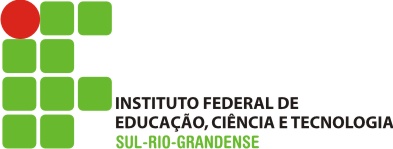 DEPARTAMENTO DE PESQUISA EXTENÇÃO EPOS-GRADUAÇÃODEPEPINSTITUTO FEDERAL SUL-RIO-GRANDENSECAMPUS SAPUCAIA DO SULPROJETO DE PARTICIPAÇÃO ACADÊMICA EM EVENTOS EDUCACIONAIS, ESPORTIVOS, CULTURAIS, CIENTÍFICOS E TECNOLÓGICOS. (COM ÔNUS - ESTUDANTE)N.º DO PROJETO: ________ / ______ - DEPEPData de Entrada nO DEPEP:____ / ____ / ______prazo mínimo para tramitação: 15 dias (sem trecho aéreo) - 40 DIAS (com trecho aéreo)PROPONENTE(S)PROPONENTE(S)010203SERVIDOR(A) RESPONSÁVELSERVIDOR(A) RESPONSÁVEL01OrigemDataDestinoRubrica___ / ___ / ________ / ___ / ________ / ___ / ________ / ___ / ________ / ___ / ________ / ___ / ________ / ___ / ________ / ___ / _____PROJETO DE PARTICIPAÇÃO ACADÊMICA EM EVENTOS EDUCACIONAIS, CULTURAIS, CIENTÍFICOS E TECNOLÓGICOS COM ÔNUS - ESTUDANTE) - TRAMITAÇÃOPROJETO DE PARTICIPAÇÃO ACADÊMICA EM EVENTOS EDUCACIONAIS, CULTURAIS, CIENTÍFICOS E TECNOLÓGICOS COM ÔNUS - ESTUDANTE) - TRAMITAÇÃOPROJETO DE PARTICIPAÇÃO ACADÊMICA EM EVENTOS EDUCACIONAIS, CULTURAIS, CIENTÍFICOS E TECNOLÓGICOS COM ÔNUS - ESTUDANTE) - TRAMITAÇÃOPROPONENTE(S) → COORDENAÇÃO → DEPEP → DEPEN → ADM → DIREÇÃO GERAL → DEPEP→ADMPROPONENTE(S) → COORDENAÇÃO → DEPEP → DEPEN → ADM → DIREÇÃO GERAL → DEPEP→ADMPROPONENTE(S) → COORDENAÇÃO → DEPEP → DEPEN → ADM → DIREÇÃO GERAL → DEPEP→ADM01PROPONENTERetirada do formulário junto ao DEPEP.Preenchimento encaminha a coordenação do curso.02COORDENAÇÃOEmissão de parecer da coordenadoria do curso do dissidente requerente.03DEPEPEntrega, pelo proponente do projeto, noDEPEP para cadastramento (numeração) e encaminhamentos.Encaminhamento do projeto ao Departamento de ensino para emissão de parecer.04DEPARTAMENTO DE ENSINOEmissão de parecer do Departamento de Ensino.Encaminhamento do projeto ao departamento de administraçãopara emissão de parecer.07DEPARTAMENTO DE ADMINISTRAÇÃOEmissão de parecer  financeiro do departamento de administração.Encaminhamento do projeto à Direção Geral para emissão de parecer.09DIREÇÃO GERALEmissão de parecer do Direção Geral.Encaminhamento do projeto ao DEPEP para dar ciência ao proponente.10DEPEPComunicação ao proponente sobre a aprovação, ou não, do projeto.Arquivamento do projeto, no caso da não aprovação.Encaminhamento de cópia do projeto, no caso de aprovação, ao Departamento de Administração para os trâmites administrativos.11DEPARTAMENTO DE ADMINISTRAÇÃORealização da compra de passagens aéreas, pagamento de diárias adicionais de deslocamento, taxas de inscrição e ajudas de custo.1. DADOS DO EVENTO1. DADOS DO EVENTO1. DADOS DO EVENTO1. DADOS DO EVENTO1. DADOS DO EVENTO1. DADOS DO EVENTO1. DADOS DO EVENTO1. DADOS DO EVENTO1. DADOS DO EVENTONatureza do evento:Natureza do evento:(   ) Curso (   ) Congresso(   ) Congresso(   ) Encontro(   ) Exposição(   ) Exposição(   ) FórumNatureza do evento:Natureza do evento:(   ) Oficina(   ) Seminário(   ) Seminário(   ) Visita Técnica(   ) Outro: _________________(   ) Outro: _________________(   ) Outro: _________________Título do evento:Título do evento:Entidade Promotora:Entidade Promotora:Local:Cidade:Estado:País:Período:De __ / __ / ____ a __ / __ / ____De __ / __ / ____ a __ / __ / ____De __ / __ / ____ a __ / __ / ____Horas:2. CRONOGRAMA DE VIAGEM2. CRONOGRAMA DE VIAGEM2. CRONOGRAMA DE VIAGEM2. CRONOGRAMA DE VIAGEMData para SaídaHorário previstoData para RetornoHorário previsto3. OBJETIVOS E JUSTIFICATIVA DO PROJETOObjetivo(s):Justificativa:4. DADOS DO(S) ESTUDANTE(S)4. DADOS DO(S) ESTUDANTE(S)4. DADOS DO(S) ESTUDANTE(S)4. DADOS DO(S) ESTUDANTE(S)4. DADOS DO(S) ESTUDANTE(S)4. DADOS DO(S) ESTUDANTE(S)4. DADOS DO(S) ESTUDANTE(S)1NomeTurma1CursoMatrícula1E-mailFone1NascimentoRGCPF1BancoAgênciaConta2NomeTurma2CursoMatrícula2E-mailFone2NascimentoRGCPF2BancoAgênciaConta1NomeTurma1CursoMatrícula1E-mailFone1NascimentoRGCPF1BancoAgênciaContaOBSERVAÇÕES:- Para os(as) estudantes menores de idade deverá ser anexada ao projeto a autorização dos pais ou responsáveis com FIRMA RECONHECIDA.- A participação do(a) estudante está condicionada a:          - Participação no evento do(a) proponente orientador(a) ou professor (a) proponente.          - Assiduidade (mínimo de 80% do período) e rendimento acadêmico satisfatório (se necessário, comprovado através do histórico de notas do período em curso ou do último período cursado. Caso necessário, poderá ser utilizado parecer pedagógico do rendimento pedagógico.          - Declaração de regularidade com os compromissos da Bolsa de Iniciação Científica emitido pelo DEPEP,  no caso de estudante bolsista.OBSERVAÇÕES:- Para os(as) estudantes menores de idade deverá ser anexada ao projeto a autorização dos pais ou responsáveis com FIRMA RECONHECIDA.- A participação do(a) estudante está condicionada a:          - Participação no evento do(a) proponente orientador(a) ou professor (a) proponente.          - Assiduidade (mínimo de 80% do período) e rendimento acadêmico satisfatório (se necessário, comprovado através do histórico de notas do período em curso ou do último período cursado. Caso necessário, poderá ser utilizado parecer pedagógico do rendimento pedagógico.          - Declaração de regularidade com os compromissos da Bolsa de Iniciação Científica emitido pelo DEPEP,  no caso de estudante bolsista.OBSERVAÇÕES:- Para os(as) estudantes menores de idade deverá ser anexada ao projeto a autorização dos pais ou responsáveis com FIRMA RECONHECIDA.- A participação do(a) estudante está condicionada a:          - Participação no evento do(a) proponente orientador(a) ou professor (a) proponente.          - Assiduidade (mínimo de 80% do período) e rendimento acadêmico satisfatório (se necessário, comprovado através do histórico de notas do período em curso ou do último período cursado. Caso necessário, poderá ser utilizado parecer pedagógico do rendimento pedagógico.          - Declaração de regularidade com os compromissos da Bolsa de Iniciação Científica emitido pelo DEPEP,  no caso de estudante bolsista.OBSERVAÇÕES:- Para os(as) estudantes menores de idade deverá ser anexada ao projeto a autorização dos pais ou responsáveis com FIRMA RECONHECIDA.- A participação do(a) estudante está condicionada a:          - Participação no evento do(a) proponente orientador(a) ou professor (a) proponente.          - Assiduidade (mínimo de 80% do período) e rendimento acadêmico satisfatório (se necessário, comprovado através do histórico de notas do período em curso ou do último período cursado. Caso necessário, poderá ser utilizado parecer pedagógico do rendimento pedagógico.          - Declaração de regularidade com os compromissos da Bolsa de Iniciação Científica emitido pelo DEPEP,  no caso de estudante bolsista.OBSERVAÇÕES:- Para os(as) estudantes menores de idade deverá ser anexada ao projeto a autorização dos pais ou responsáveis com FIRMA RECONHECIDA.- A participação do(a) estudante está condicionada a:          - Participação no evento do(a) proponente orientador(a) ou professor (a) proponente.          - Assiduidade (mínimo de 80% do período) e rendimento acadêmico satisfatório (se necessário, comprovado através do histórico de notas do período em curso ou do último período cursado. Caso necessário, poderá ser utilizado parecer pedagógico do rendimento pedagógico.          - Declaração de regularidade com os compromissos da Bolsa de Iniciação Científica emitido pelo DEPEP,  no caso de estudante bolsista.OBSERVAÇÕES:- Para os(as) estudantes menores de idade deverá ser anexada ao projeto a autorização dos pais ou responsáveis com FIRMA RECONHECIDA.- A participação do(a) estudante está condicionada a:          - Participação no evento do(a) proponente orientador(a) ou professor (a) proponente.          - Assiduidade (mínimo de 80% do período) e rendimento acadêmico satisfatório (se necessário, comprovado através do histórico de notas do período em curso ou do último período cursado. Caso necessário, poderá ser utilizado parecer pedagógico do rendimento pedagógico.          - Declaração de regularidade com os compromissos da Bolsa de Iniciação Científica emitido pelo DEPEP,  no caso de estudante bolsista.OBSERVAÇÕES:- Para os(as) estudantes menores de idade deverá ser anexada ao projeto a autorização dos pais ou responsáveis com FIRMA RECONHECIDA.- A participação do(a) estudante está condicionada a:          - Participação no evento do(a) proponente orientador(a) ou professor (a) proponente.          - Assiduidade (mínimo de 80% do período) e rendimento acadêmico satisfatório (se necessário, comprovado através do histórico de notas do período em curso ou do último período cursado. Caso necessário, poderá ser utilizado parecer pedagógico do rendimento pedagógico.          - Declaração de regularidade com os compromissos da Bolsa de Iniciação Científica emitido pelo DEPEP,  no caso de estudante bolsista.5.  DADOS FINANCEIROS DO PROJETO - ESTUDANTE5.1  TAXA DE INSCRIÇÃOValor Unitário 	R$		N.° de Participantes		Valor Total	R$	Entidade Promotora do Evento	Razão Social		CNPJ	5.2  PASSAGENS TERRESTRESTrecho 01	De:		Para:	Valor Unitário 	R$		N.° de Participantes		Valor Total	R$	Trecho 02	De:		Para:	Valor Unitário 	R$		N.° de Participantes		Valor Total	R$	Trecho 03	De:		Para:	Valor Unitário 	R$		N.° de Participantes		Valor Total	R$	Valor total das passagens terrestres	R$	5.3  PASSAGENS AÉREASTrecho 01	De:		Para:	Valor Unitário 	R$		N.° de Participantes		Valor Total	R$	Trecho 02	De:		Para:	Valor Unitário 	R$		N.° de Participantes		Valor Total	R$	Valor total das passagens aéreas	R$	OBSERVAÇÕES:- O valor estipulado no subitem 9.3 Passagens Aéreas deverá, OBRIGATORIAMENTE, estar acompanhado de uma consulta realizada com Empresa de Transporte Aéreo pelo(s) proponente(s).- O valor a ser pago à(ao) estudante como ajuda de custo para compra de passagens aéreas será calculado pela Coordenadoria Financeira - COFIN,  considerando a média dos valores pesquisados por este setor junto às Empresas de Transporte Aéreo, podendo ser diferente do valor apresentado no projeto.5.4  AJUDA DE CUSTOAlimentação(Valor de Referência: até R$ 50,00 por dia/aluno)	Hospedagem(Valor de Referência: até R$ 100,00 por pernoite/aluno)Valor Unitário	R$		Valor Unitário	R$	N.° de Participantes		N.° de Participantes	N.° de Dias		N.° de Pernoites	Valor Total	R$		Valor Total	R$	Valor total da ajuda de custo	R$	OBSERVAÇÕES:- Os valor(es) das ajuda(s) de custo de alimentação e/ou hospedagem será(ão) determinado(s) pelo(s) proponente(s) do projeto, porém não poderá(ão) exceder aos valores previstos no Memorando Circular 008/2014-GABDIR,  de 03/02/2014.- Em viagens com ida e retorno no mesmo dia a ajuda de custo para alimentação não poderá exceder à metade do valor previsto no Memorando Circular 008/2014-GABDIR, de 03/02/2014.- No caso de viagens noturnas, o período em trânsito do(a) estudante não poderá ser computado para fins de ajuda de custo em hospedagem. - Os pagamentos de taxas de inscrições e ajudas de custo para passagens aéreas/terrestres ao(s) estudante (s), serão efetuados mediante a entrega do(s) comprovante(s) da(s) despesa|(s) realizadas e pagas a Coordenadoria de Finanças do Câmpus Sapucaia do Sul.5.  6  CUSTO DO PROJETO(estimativa)Taxa de Inscrição	R$	Passagens Terrestres	R$	Passagens Aéreas	R$	Ajuda de Custo	R$	Total	R$	7. RELATÓRIO DE PARTICIPAÇÃO E RELATÓRIO DE VIAGEM O(s) proponente(s), no caso da efetivação deste projeto, assume(m) o compromisso de encaminhar Ao DEPEP um Relatório de Participação no evento, para anexação ao original do projeto.Sapucaia do Sul, _____ / _____ / ______.	Assinatura do Proponente 02Assinatura do Proponente 01:	Assinatura do Proponente 03:OBSERVAÇÕES:- Relatório de Participação - Proponente(s) e Estudante.- Encaminhar ao DEPEP em até 05 (cinco) dias úteis ao término do evento.- Será composto de um breve relato das atividades realizadas, contendo o nome dos proponentes e do(a) estudante participante e assinado por todos os contemplados.- Deverão ser anexadas as cópias dos certificados recebidos por todos os contemplados, os originais do comprovante de pagamento da taxa de inscrição, das passagens terrestres e das aéreas do(a) estudante participante.- Relatório de Viagem - Proponente(s)- Encaminhar ao DEPEP em até 05 (cinco) dias úteis ao término do evento.- Será composto do relatório de viagem e dos originais das passagens terrestres e aéreas do proponente.- Este relatório é INDIVIDUAL.- O(s) proponente(s), somente poderão apresentar novos projetos de Participação em Eventos Acadêmicos para Apresentação de Trabalhos, se estiverem em dia com os relatórios de Participação e de Viagem.8. DOCUMENTOS ANEXADOS	Aceite do trabalho (ou inscrição) no evento (1)		Pesquisa de preços realizada com empresas de transportes aéreos (mínimo 03).	Autorização dos pais ou responsáveis, com firma reconhecida (2) 		Cópia do RG e CPF do estudante (3)	Registro das notas e assiduidade do último período escolar cursado ou em curso (3)		Declaração de regularidade com os compromissos da Bolsa de Iniciação Científica emitido pela DEPEP (4)	Cópia da Ata com a concordância da Coordenadoria de origem do projeto/estudante (4)		Programação do evento (1)	Pesquisa de preços realizada com empresas de transportes terrestres (mínimo 03).		Outros:OBSERVAÇÕES:- 1. Documento obrigatório.- 2. Documento obrigatório para estudante menor de idade.- 3. Documento obrigatório para estudante..- 4. Documento obrigatório para estudante bolsista9. PARECER DA COORDENAÇÃO DO CURSOSapucaia do Sul, _____ / _____ / ______.	Assinatura e Carimbo: 10. RECEBIMENTO DEPEP(   ) Declaro que o projeto recebido foi conferido e está apto para tramitação no prazo estipulado.(   ) Declaro que o projeto recebido foi conferido e não está apto para tramitação pois está fora do prazo estipulado.(   ) O projeto necessita das seguintes correções:Sapucaia do Sul, _____ / _____ / ______.	Assinatura e Carimbo:11. PARECER DO DEPARTAMENTO DE PESQUISA E EXTENSÃO (DEPEP) (   ) Declaro que o(s) proponente(s) do projeto possui(em) articulação com  atividades da pesquisa e extensão, com parecer favorável deste Departamento.    (   ) Declaro que o(s) proponente(s) do projeto NÃO possui(em) articulação com  atividades da pesquisa e extensão, com parecer desfavorável deste Departamento.Sapucaia do Sul, _____ / _____ / ______.Assinatura e Carimbo:12. PARECER DO DEPARTAMENTO DE ENSINO (DEPEN)(    ) Declaro que o(s) proponente(s) do projeto possui(em) articulação com  atividades de ensino, com parecer favorável deste Departamento. (    ) Declaro que o(s) proponente(s) do projeto NÃO possui(em) articulação com  atividades de ensino, com parecer desfavorável deste Departamento.Sapucaia do Sul, _____ / _____ / ______.Assinatura e Carimbo:13. PARECER DO DEPARTAMENTO DE ADMINISTRAÇÃO E PLANEJAMENTO (DEAP)Disponibilidade de recursos financeiros para inscrição no evento: (  . ) Sim           (    ) NãoDisponibilidade de recursos financeiros para hospedagem: (  . ) Sim           (    ) NãoDisponibilidade de recursos financeiros para alimentação: (  . ) Sim           (    ) NãoDisponibilidade de recursos financeiros para transporte terrestre: (  . ) Sim           (    ) NãoDisponibilidade de recursos financeiros para transporte aéreo: (  . ) Sim           (    ) NãoDisponibilidade de transporte com veículo oficial e motorista: (   .) Sim           (    ) Não  (    ) NÃO existe disponibilidade de recursos financeiros para o projeto.: Motivo:Sapucaia do Sul, _____ / _____ / ______.Assinatura e Carimbo:14. PARECER FINAL DA DIREÇÃO GERAL DO CAMPUS SAPUCAIA DO SUL(    ) Deferido.............................................. (    ) Indeferido(    ) Encaminhe-se ao DEPEP para dar ciência ao(s) proponente(s).Sapucaia do Sul, _____ / _____ / ______.Assinatura e Carimbo: